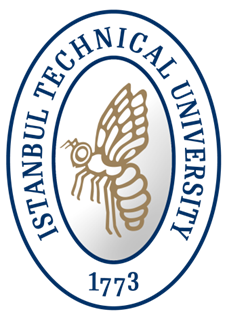 Istanbul Technical UniversityElectronics and Communication Engineering ProgramSenior Design Project Project logbookCourse Year/Semester:_____________Project Title:__________________________________________________________________________________________________________________________________________Objectives:____________________________________________________________________________________________________________________________________________________________________________________________________________________________________________________________________________________________________________________________________________________________________________________________________________________________________________________________Advisor(s): ____________________________________________________________________________________________________________________________________________________Team members:______________________________________________________________________________________________________________________________________________________________________________________________________________________________Monthly Progress Report(To be filled jointly by project group members)Objectives: To identify actionsTo review actions and progress from last period.To choose action items for next period.1. Performance Details:MonthActionsComments & conclusionsJustification, explanation and things learnedDate & Advisor sign.